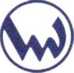 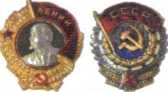 АКЦИОНЕРНОЕ  ОБЩЕСТВО«Научно-производственное предприятие «Квант»3-я Мытищинская ул., д. 16, Москва, 129626      тел./факс (495) 687 3503     тел. (495) 687 9742     E-mail: info@npp-kvant.ruИЗВЕЩЕНИЕ (документация)о проведении запроса предложений на заключение договора купли - продажи лома и отходов драгоценных металлов1. Акционерное общество «Научно-производственное предприятие «Квант»» (далее - АО «НПП «Квант»), находящееся по адресу: 129626, Российская Федерация, Москва, 3-я Мытищинская, 16, проводит запрос предложений на заключение договора купли - продажи лома и отходов драгоценных металлов:2. Начальная (минимальная) цена договора:2.1. Стоимость вторичного сырья определяется стоимостью содержащихся в нем драгоценных металлов, которая указывается в паспорте ПОКУПАТЕЛЯ.2.2. Расчет стоимости драгоценных металлов производится в процентах от цены Лондонского рынка наличного металла на день, предшествующий выписке паспорта, пересчитанной в рубли по курсу ЦБ РФ на дату выписки паспорта. Цена определяется в соответствии с приложенной ниже таблицей:Металл              Содержание в %               Договорная стоимость чистого                                                                      металла в % от цены Лондонского рынка                        ______________________________________________________________________________         ЗОЛОТО            0,02 и менее                                                                    0,021-  0,5                                                                              0,51  -  1,0                                                                              1,01  -  5,0                                                                              5,01  - 50,0                                                                           50,01 – 80,0                                                                           80,01 – 95,0                                                                           95,01 и более                                    электронный лом прошедший частичную разборку        электронный лом в не разобранном состоянии                 СЕРЕБРО            0,2 и менее                                                                      0,21 -  5,0                                                                               5,01 –10,0                                                                            10,01 –50,0                                                                           50,01 –80,0                                                                            80,01 –90,0                                                                           90,01 и более                                      электронный лом, прошедший частичную разборку       электронный лом в не разобранном состоянии                источники тока в полиамидных корпусах                         источники тока в металлических корпусах                       ______________________________________________________________________________ПЛАТИНА         0,1 и менее                                                                       0,11 – 0,25                                                                            0,26 и более                                      ПАЛЛАДИЙ        0,1 и менее                                                                      0,11 – 0,25                                                                             0,26 и более                                   2.3 Ценовое предложение должно быть пропорционально начальной (минимальной) цене, установленной в п. 2.2 настоящего извещения.3. Запрос предложений не является торгами (конкурсом, аукционом) или публичным конкурсом в соответствии со статьями 447-449 части первой и статьями 1057-1061 части второй Гражданского кодекса Российской Федерации, и не порождает у АО «НПП «Квант» обязательств, установленных указанными статьями Гражданского кодекса Российской Федерации.4. АО «НПП «Квант» имеет право вносить изменения в извещение о проведении запроса предложений и документацию в любое время до истечения срока подачи заявок.5. АО «НПП «Квант» имеет право отказаться от проведения Запроса предложений в любое время до подведения его итогов, не неся никакой ответственности перед участниками запроса предложений или третьими лицами, которым такие действия могут принести убытки.6. Официальный сайт для размещения информации о запросе предложений: http://npp-kvant.ru/7. Любое юридическое лицо, входящее в Перечень организаций, имеющих право осуществлять аффинаж драгоценных металлов, установленным Постановлением Правительства РФ от 17.08.1998 № 972 может принять участие в запросе предложений.8. Подача предложений является офертой согласно действующему гражданскому законодательству Российской Федерации.9. Участник запроса предложений вправе подать только одно Предложение в отношении лота.● Документы в составе предложения, предоставляемые в копиях, заверенных синей печатью организации и подписью уполномоченного лица с указанием должности и расшифровкой подписи:Свидетельство о внесении в ЕГРЮЛ (обязательно).Свидетельство о постановке на учет в налоговом органе (обязательно).Выписка из ЕГРЮЛ – (Дата выписки должна быть не позднее чем за 3 месяца до даты подачи заявки на участие в закупке) (обязательно).Устав(обязательно).Бухгалтерская отчетность за три последних завершенных финансовых года в соответствие с требованиями законодательства РФ (обязательно).В случае не предоставления бухгалтерской отчетности, представить письмо с указанием причины отсутствия возможности в предоставлении такой отчетности (обязательно). Также причиной не предоставления отчетности может быть применения упрощённой системы налогообложения.В случае упрощенной системы налогообложения представить документ, подтверждающий освобождение от уплаты НДС (обязательно).Документы, подтверждающие наличие аккредитованной лаборатории на Лондонской бирже.10. Порядок подачи заявок:10.1. Подача заявки осуществляется лично или через представителя, действующего на основании доверенности, выданной Участником запроса предложений.10.2. Место подачи заявки: 129626, Российская Федерация, Москва, 3-я Мытищинская, 16Контактные лица: - Ласточкин Александр ГеннадьевичАдрес электронной почты: zakupki @ npp-kvant.ruНомер контактного телефона:+7 (495)- 602 -91-7310.3. Окончательный срок  подачи предложений: «26» июня  2019 года 09 часов 00 минут (время Московское)11.1. Срок рассмотрения Предложений осуществляется в течение 10 дней со дня окончания подачи предложений. Предложение подается в запечатанном конверте по форме установленной настоящим извещением (Приложение №1 Извещения) и должно содержать следующие данные:  наименование предмета договора;  цену договора, не ниже минимальной цены, указанной в настоящем извещении;Победителем признается участник, предложивший наибольшее ценовое предложение.По результатам рассмотрения предложений в течение 10-20 дней заключается договор купли-продажи.Генеральный директор 	А.В.ЯковлевПриложение № 1ФОРМА ПРЕДЛОЖЕНИЯОформляется на фирменном бланке участника закупкиПРЕДЛОЖЕНИЕзаключить договор купли - продажи лома и отходов драгоценных металлов:Изучив извещение о проведении запроса предложений на заключение договора купли - продажи лома и отходов драгоценных металлов, а также применимые к данному запросу предложений законодательство, (наименование участника) сообщает о своем предложении заключить договор купли-продажи на условиях, установленных в извещении. (Наименование участника)  предлагает заключить договор купли - продажи лома и отходов драгоценных металлов:Цена:  ______ рублей. (Не ниже минимальной цены, указанной в извещении опроведении запроса предложений на заключение договора купли-продажи )Если предложение, изложенное выше, будет принято АО «НПП «Квант», (наименование участника) берет на себя обязательство купить лом и отходы драгоценных металлов (предмет договора) в соответствии с требованиями извещения о проведении запроса предложений и согласно  предложениям (наименование участника).Настоящая заявка действует до завершения процедуры проведения запроса предложений.Достоверность информации, указанной в настоящей заявке и иных представляемых с ней документах подтверждаем.Номенклатура (тип) вторичного сырьяПланируемые объемы и сроки поставки ДМ во вторичном сырьеПланируемые объемы и сроки поставки ДМ во вторичном сырьеПланируемые объемы и сроки поставки ДМ во вторичном сырьеПланируемые объемы и сроки поставки ДМ во вторичном сырьеПланируемые объемы и сроки поставки ДМ во вторичном сырьеНоменклатура (тип) вторичного сырья3 квартал    2019 г. (гр.)4 квартал   2019 г.( гр.)1 квартал   2020 г.(гр.)2 квартал   2020 г.(гр.)3 квартал   2020 г.(гр.)Отходы серебра (в т.ч. отходы серебра от батарей и аккумуляторов)485 659,71467 994,1667 994,1667 994,1667 994,16Отходы палладия4,874,874,87Отходы серебра от приборов и оборудования250250250250250Отходы золота от приборов и оборудования55555Отходы платины от приборов и оборудования3,753,753,753,753,75Отходы палладия от приборов и оборудования2,52,52,5СОГЛАСОВАНО:Заместитель генерального директора-Директор по экономике и финансам__________________ /Ю.А. Иванова /Начальник отдела складского хозяйства и сбыта__________________ / А.С.Мясоедова/Юридический отдел__________________ / Ю.В.Тарасова/Отдел закупок___________________ / А.Г.Ласточкин /№ ____ от _________2016 г.Комиссии по рассмотрению заявок на участие в запросе предложенийАкционерного общества «Научно-производственного предприятия «Квант» Адрес: 129626, Российская Федерация, Москва, 3-я Мытищинская, 16ОтНаименование юридического лица,Должность руководителя или уполномоченного лица, Ф.И.О., телефон, банковские реквизиты(для участника запроса предложений - юридического лица)______________________________________________________________________должностьподписьФ.И.О.